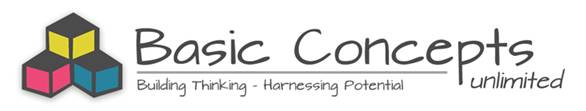 Kwena Basin Education TrustProgramme For Visit 2 (February 2015)DateActivityPlace/School16 February 2015School Visit: Teacher Demonstrations (x3)Umthombopholile Primary School16 February 2015Teacher Network MeetingKlipspruit Combined School17 February 2015School Visit: Teacher Demonstrations (x5)Enkeldoorn PrimaryKlipspruit Combined17 February 2015Training of BCs Mentors (x2)Verlorenkloof Nature Reserve18 February 2015School Visit: Teacher Demonstrations (x7)Pakama PrimaryUmthombopholile Primary School19 February 2015School Visit: Teacher Demonstrations (x5)Enkeldoorn PrimaryKlipspruit Combined19 February 2015Training of BCs Mentors (x2)Verlorenkloof Nature Reserve20 February 2015School Visit: Teacher Demonstrations (x4)Pakama PrimaryUmthombopholile Primary School20 February 2015Mentor Demonstrations (x2)Umthombopholile Primary School